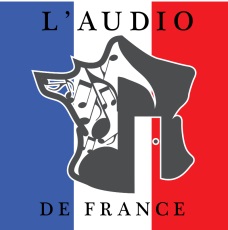 Association française pour la Haute-Fidélité, soumise à la loi du 1er juillet 1901 et au décret du 16 août 1901BULLETIN D’ADHÉSION 2019Exemplaire à compléter et à renvoyer, accompagné du règlement, au siège social de l’association.Nom de la marque : …..................................................................................... si vous représentez une marque françaiseNom et prénom du responsable ou du représentant : .........................................................................................................................................Date de naissance : ............./…………./…………..Nom de l'enseigne : …............................................................................................ si vous représentez un point de venteNom et prénom du gérant : .................................................................................................................................................................................. Date de naissance : ............./…………./…………..Souscription au Label Charte de Qualité de l'association L'AUDIO DE France, pour les enseignes. Entourez le   OUI   si vous désirez acquérir le label. Vous serez prochainement contacté par les responsables de l’association pour une visite dans votre enseigne.Adresse : ……………………………….……………..…………………………….…………………………………………………………………….…………...…………………………………….……………………………………………………………………….…………………………………………………………………………………………..…………………………….……………………Code Postal : …………….………..…....... Ville : ……………………….……………………………………………………………………………………………………………....…....….….Adresse courriel : …............................................................................................. Téléphone : ..............................................................................Je m'abonne à L'AUDIO DE FRANCE, pour la somme annuelle de 50 eurosJe soutiens L'AUDIO DE FRANCE, pour la somme de (indiquer le montant) : ......................................................................................................Versement par chèque bancaire à l'ordre de L'AUDIO DE FRANCE ou Virement à l’ordre de L’AUDIO DE France, IBAN : FR76 1131 5000 0108 0132 5618 551, BIC CEPAFRPP131,  d'un montant total de : …...............................................................................A ce titre, je déclare reconnaître l’objet de l’association et en avoir accepté les statuts.                       J’ai pris bonne note des droits et des devoirs des membres de l’association et accepte de verser ma cotisation due au titre de l’année en cours.J'autorise L'AUDIO DE FRANCE à utiliser mon nom et celui de la marque ou de l'enseigne dans ses publications.Fait à ………………………................ Le ............. /…………. / …………. Signature / cachet (Faire précéder de la mention « Lu et approuvé »)Les informations recueillies sont nécessaires pour votre adhésion. Conformément à la loi «Informatique et Libertés » du 6 janvier 1978, vous disposez d’un droit d’accès et de rectification aux données personnelles vous concernant. Pour l’exercer, adressez-vous à l’association._________________________________________________________________________________________________________________RECU (à conserver)                    							                                     Adhésion 2019L’association L’AUDIO DE FRANCE reconnait avoir reçu de :Nom : …….………………….………….………………… Prénom : …….……………….………………………..….. Société : ……………..…………..………………….………………..le bulletin d’adhésion, ainsi que la somme de  50 euros, par chèque à l’ordre de l’Association L’Audio de France.Banque : ……………………………..……………………..N° chèque : …………….………………………….………. Date d’émission : ……..…../…..….…./………….....…...L’AUDIO DE FRANCE - Domaine de Gyptis, 18, Traverse Pignatel 13012  MARSEILLE – Tél. 06 87 65 27 68www.laudiodefrance.fr - contact@laudiodefrance.frAssociation loi 1901 Identification R.N.A. W133028382 No de parution au JO 20180035 SIRET 844 974 444 00011 APE 9499Z            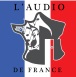 